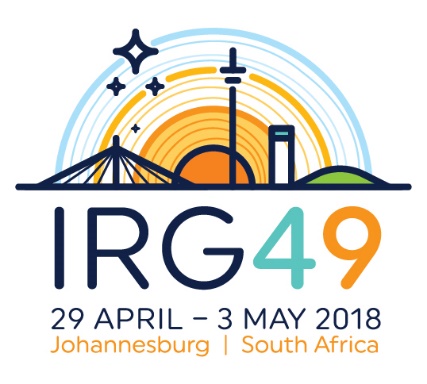 Conference Registration Form for Delegates and Companions  DELEGATE INFORMATIONDELEGATE INFORMATIONDELEGATE INFORMATIONDELEGATE INFORMATIONDELEGATE INFORMATIONDELEGATE INFORMATIONDELEGATE INFORMATIONDELEGATE INFORMATIONDELEGATE INFORMATIONDELEGATE INFORMATIONDELEGATE INFORMATIONName (required)Title(Mr, Mrs, Dr, etc)Title(Mr, Mrs, Dr, etc)Title(Mr, Mrs, Dr, etc)Title(Mr, Mrs, Dr, etc)OrganizationAddressCityZip/Post CodeZip/Post CodeZip/Post CodeZip/Post CodeZip/Post CodeStateCountryCountryE-mailPhonePhonePhonePhoneACCOMPANYING ADULTS AND/OR CHILDRENACCOMPANYING ADULTS AND/OR CHILDRENACCOMPANYING ADULTS AND/OR CHILDRENACCOMPANYING ADULTS AND/OR CHILDRENACCOMPANYING ADULTS AND/OR CHILDRENACCOMPANYING ADULTS AND/OR CHILDRENACCOMPANYING ADULTS AND/OR CHILDRENACCOMPANYING ADULTS AND/OR CHILDRENACCOMPANYING ADULTS AND/OR CHILDRENACCOMPANYING ADULTS AND/OR CHILDRENACCOMPANYING ADULTS AND/OR CHILDRENName(s)Name(s)Name(s)Name(s)RelationshipRelationshipRelationshipRelationshipRelationshipRelationshipRelationshipCONFERENCE FEESCONFERENCE FEESCONFERENCE FEESCONFERENCE FEESCONFERENCE FEESCONFERENCE FEESCONFERENCE FEESCONFERENCE FEESCONFERENCE FEESCONFERENCE FEESCONFERENCE FEESFeesFees                      Your Payment                      Your Payment                      Your Payment                      Your Payment                      Your Payment                      Your Payment                      Your PaymentMember Member SEK 5 200SEK 5 200SEKSEKCorresponding memberCorresponding memberSEK 2 500SEK 2 500SEKSEKStudent member (non-African)Student member (non-African)SEK 1 500SEK 1 500SEKSEKSponsor (person from IRG Regular sponsor)Sponsor (person from IRG Regular sponsor)SEK 5 200SEK 5 200SEKSEKNon Member Non Member SEK 7 400SEK 7 400SEKSEKStudent non-member (non-African)Student non-member (non-African)SEK 2 500SEK 2 500SEKSEKDomicile African delegate (member, non-member, or person from IRG local sponsor)Domicile African delegate (member, non-member, or person from IRG local sponsor)SEK 2 500 SEK 2 500 SEKSEKDomicile African Student (member / non-member)Domicile African Student (member / non-member)SEK 600SEK 600SEKSEKCompanion (family member -15 years old or older - not attending conference sessions)Companion (family member -15 years old or older - not attending conference sessions)SEK 1 700SEK 1 700SEKSEKLate registration (add if you register after 10 April 2018Late registration (add if you register after 10 April 2018SEK 500SEK 500SEKSEKCompanions Tour Monday 30 April Companions Tour Monday 30 April SEK 750SEK 750SEKSEKCompanions Tour Tuesday 1 MayCompanions Tour Tuesday 1 MaySEK 800SEK 800SEKSEKCompanions Tour Thursday 3 MayCompanions Tour Thursday 3 MaySEK 600SEK 600SEKSEKTotal fee to be paid to the IRG SecretariatTotal fee to be paid to the IRG SecretariatTotal fee to be paid to the IRG SecretariatTotal fee to be paid to the IRG SecretariatSEKSEKMethod of PaymentMethod of PaymentMethod of PaymentMethod of PaymentMethod of PaymentMethod of PaymentMethod of Payment  Bank Transfer to Svenska Handelsbanken (see Money Transfer Details)  Bank Transfer to Svenska Handelsbanken (see Money Transfer Details)  Bank Transfer to Svenska Handelsbanken (see Money Transfer Details)  Bank Transfer to Svenska Handelsbanken (see Money Transfer Details)  Bank Transfer to Svenska Handelsbanken (see Money Transfer Details)  Bank Transfer to Svenska Handelsbanken (see Money Transfer Details)  Bank Transfer to Svenska Handelsbanken (see Money Transfer Details)  Cheque in SEK made payable to the IRG Secretariat  Cheque in SEK made payable to the IRG Secretariat  Cheque in SEK made payable to the IRG Secretariat  Cheque in SEK made payable to the IRG Secretariat  Cheque in SEK made payable to the IRG Secretariat  Cheque in SEK made payable to the IRG Secretariat  Cheque in SEK made payable to the IRG Secretariat  Visa or     Mastercard  (tick one)  Visa or     Mastercard  (tick one)  Visa or     Mastercard  (tick one)  Visa or     Mastercard  (tick one)  Visa or     Mastercard  (tick one)  Visa or     Mastercard  (tick one)  Visa or     Mastercard  (tick one)Card NoName of Card Holder(as written on the card)Expiration Date (month/year)Total amountSEKSignature ofCard HolderMoney Transfer DetailsMoney Transfer DetailsMoney Transfer DetailsMoney Transfer DetailsMoney Transfer DetailsMoney Transfer DetailsMoney Transfer DetailsBank account Svenska HandelsbankenBank account Svenska HandelsbankenIBAN No: SE 79 6000 0000 0003 9515 4421IBAN No: SE 79 6000 0000 0003 9515 4421BIC: HANDSESSBIC: HANDSESSAddress:Svenska HandelsbankenBox 26078SE-100 41 StockholmSWEDENAddress:Svenska HandelsbankenBox 26078SE-100 41 StockholmSWEDENAddress:Svenska HandelsbankenBox 26078SE-100 41 StockholmSWEDENPlease complete in CAPITALS and return before 10 April 2018 to:IRG Secretariat SE-114 86 E-mail: irg@ri.se For any further information please contact Mr Mats Westin, IRG Secretary-General (Tel: +46 10 516 5140, E-mail: mats.westin@ri.se). Please complete in CAPITALS and return before 10 April 2018 to:IRG Secretariat SE-114 86 E-mail: irg@ri.se For any further information please contact Mr Mats Westin, IRG Secretary-General (Tel: +46 10 516 5140, E-mail: mats.westin@ri.se). Please complete in CAPITALS and return before 10 April 2018 to:IRG Secretariat SE-114 86 E-mail: irg@ri.se For any further information please contact Mr Mats Westin, IRG Secretary-General (Tel: +46 10 516 5140, E-mail: mats.westin@ri.se). Please complete in CAPITALS and return before 10 April 2018 to:IRG Secretariat SE-114 86 E-mail: irg@ri.se For any further information please contact Mr Mats Westin, IRG Secretary-General (Tel: +46 10 516 5140, E-mail: mats.westin@ri.se). Please complete in CAPITALS and return before 10 April 2018 to:IRG Secretariat SE-114 86 E-mail: irg@ri.se For any further information please contact Mr Mats Westin, IRG Secretary-General (Tel: +46 10 516 5140, E-mail: mats.westin@ri.se). Please complete in CAPITALS and return before 10 April 2018 to:IRG Secretariat SE-114 86 E-mail: irg@ri.se For any further information please contact Mr Mats Westin, IRG Secretary-General (Tel: +46 10 516 5140, E-mail: mats.westin@ri.se). Please complete in CAPITALS and return before 10 April 2018 to:IRG Secretariat SE-114 86 E-mail: irg@ri.se For any further information please contact Mr Mats Westin, IRG Secretary-General (Tel: +46 10 516 5140, E-mail: mats.westin@ri.se). 